CONTACT INFORMATIONCo-Chairman: Terry HolmanEmail: thereseholman@gmail.comCell: 908-963-9227 Co-Chairman: Susie MiddletonEmail: sjm21613@gmail.comCell: 443-604-7677Registrar: Diane FreestateAddress: PO Box 748Centreville, MD 21617Email: dianefreestate@gmail.comCell: 410-490-2149SPEAKERS/VENDORSBarbara Melera is advisor to Harvesting History, a new horticultural company founded in 2016 to provide its customers with the finest quality horticultural and agricultural products available today.  Its horticultural and agricultural products are largely heirloom varieties that can be reliably offered to customers year after year.  Wherever possible, Harvesting History offers products Made in the USA. For 13 years, Ms. Melera was president and CEO of The D. Landreth Seed Company, the oldest seedhouse in America, established in 1784, and the fourth oldest US corporation. 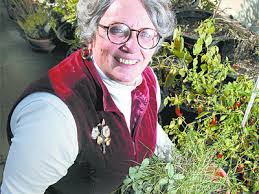 Vendor:  Barbara will be selling plants, seeds and other gardening products at her booth.Michaela Boley, a Senior Agent Associate for the University of Maryland Extension service in Talbot County for Urban Horticulture.  She has coordinated the Master Gardener volunteer program since 2012. Her expertise is in Native Plants of Delmarva, Landscape Design, and Bay-wise Practices.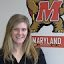 SPEAKERS/VENDORSKathy Jentz, Editor, Publisher and Founder of Washington Gardener Magazine, published specifically for zones 6-7.  A life-long Gardener, Kathy believes that growing plants should be stress-free and enjoyable.  Her philosophy is inspiration over perspiration.  Kathy’s work can be read in the Washington Examiner, Washington Woman and she has regular guest spots on Channel 9, Channel 4 and WAMU radio. 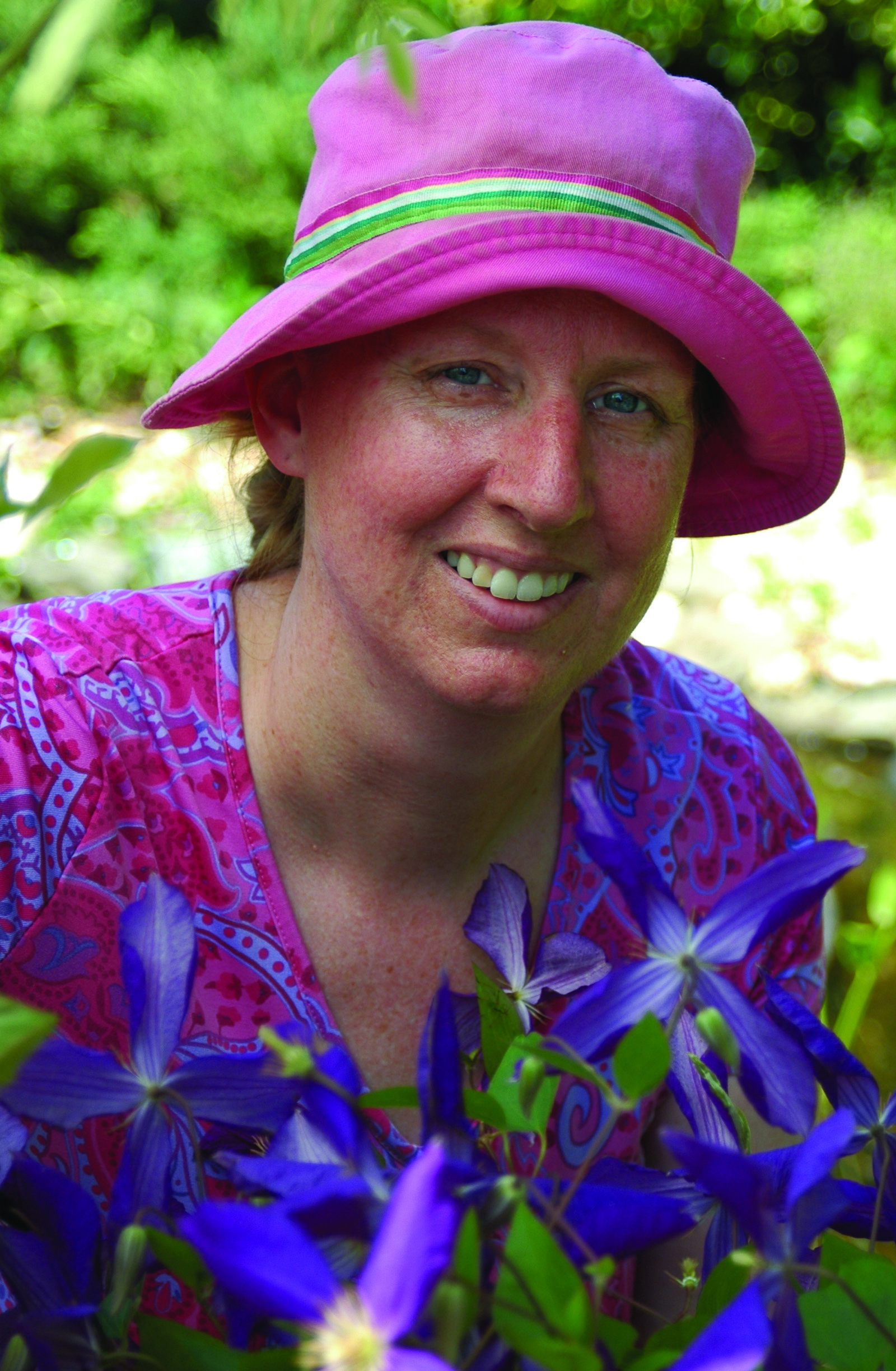 Vendor: Kathy She will be selling her popular magazine subscriptions and other items at her booth.Wendy Kiang-Spray is a writer and speaker whose articles about gardening and food have appeared in national and local print publications. She gardens in Rockville, Maryland (zone 6) where she also works as a high school counselor.  In her spare time, Wendy volunteers with the DC Master Gardeners and blogs about gardening and family at www.greenishthumb.net. Her first book, The Chinese Kitchen Garden, was released by Timber Press and is about growing and cooking Chinese vegetables. Learn how to grow and enjoy a wide variety of Asian vegetables such as chrysanthemum greens, luffa gourds, bitter melon and many more with growing tips.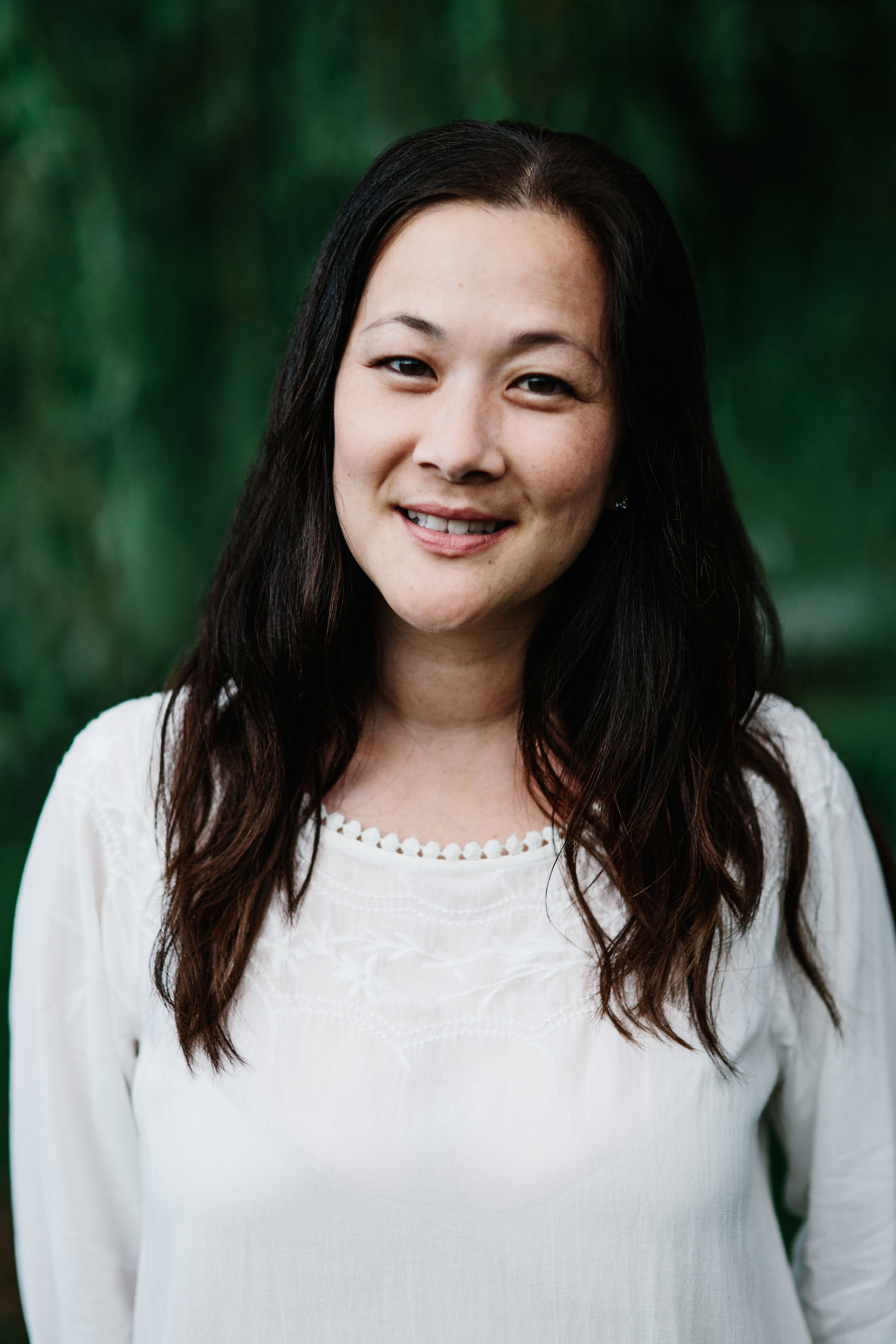 Vendor:  Wendy will be autographing and selling her book, The Chinese Kitchen Garden at her booth.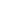 The Talbot County Master Gardeners: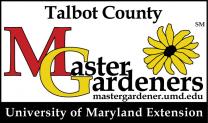 Master Gardeners will be on hand at their booth with educational gardening handouts, soil test kit information and happy to answer any garden related questions.Arboc Orchids Roger Cole will be selling beautiful orchid plants and sharing his orchid growing expertise.              “PLANTING AMERICA”A Day Dedicated to HorticultureSponsored by District IFederated Garden Clubs of Maryland, Inc.Member of National Garden Clubs, Inc.Central Atlantic Region of State ClubsOpen to District I – FGCMD, Inc. Garden Club Members, Master Gardeners and the PublicWednesday,April 18, 2018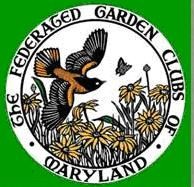 The Easton Volunteer Fire Department Fire Hall315 Aurora Park DriveEaston, MD 21601GENERAL INFORMATIONAny interested person is welcome and invited toattend this day dedicated to horticulture with great speakers whose varied and interesting presentations will educate everyone with gardening techniques to help Plant America.Please bring a pad and pen to take notes to share with your friends and fellow garden club members. “Planting America” Schedule*subject to changeWEDNESDAY, APRIL 18, 20186:45-8:00am		Setup8:00-8:45am       Registration, Hospitality,                             and Vendor Shopping8:45-9:00 am		Welcome and Announcements9:00-9:50 am	Kathy Jentz– “Regionally Adapted Plants”10:00-10:50 am 	Barbara Melera- “My Tomatoes are Ailing”11:00 -11:50 am	Mikaela Boley- “Best Gardening Practices”11:50-12:50pm 	Lunch and Vendor Shopping12:50-1:00pm	Announcements1:00-1:50pm 	Wendy Kiang-Spray- “The Chinese Kitchen Garden”2:00-2:50pm	Barbara Melera- “The Art and Science of Saving Seeds”3:00pm	Closing Announcements/Vendor Shopping4:00pm	CleanupDriving DirectionsFrom Centreville, MD US 50East:From US 50 East take exit MD-322 South (A Slight Right Turn)Turn left at light onto North Washington StreetTurn Left onto North Aurora Street.Public Street ParkingFrom Cambridge, MD: US 50West:From US 50 West turn LEFT onto Dover Road in EastonTurn Right onto North Aurora StreetPublic Street Parking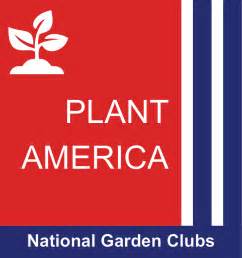 *Look for signage of this event*Please carpool as parking spaces arelimited*Please Do NOT block Fire Engine driveways “Planting America”REGISTRATION FORMRegistration Deadline: April 10, 2018Note: After this date, contact Registrar toDetermine if seating is still available.~Please make a copy for your records~________________________________________Name________________________________________Address________________________________________City/State/ Zip Code________________________________________Area Code/Telephone (Cell)________________________________________Email Address for confirmation__________________________________________Denote Garden Club Affiliation (if any) and If you are a Master Gardener Box Lunch Choices: Check one;1.   Power Veggie Sandwich        Fresh Veggies, Roasted Pepper Hummus and          Jack Cheese on Whole Grain Wheat Bread2.  Tarragon Chicken Salad Sandwich        On Brioche Bread3.   Roast Beef with Brie and Horseradish Mayo         On BaguetteLunchbox Includes:  Sandwich, Veggie Power Slaw, Cookie, Pickle, Chips and beverages.  Coffee, Tea and morning/afternoon treats included in price.FEESProgram (includes Lunch)..................	 	$42.00Total Remittance:                          $_____________Make Check payable to: District I–FGCMD, Inc.   Mail form and check to Registrar, Diane Freestate (See Contact Information for address) Please note: No refunds issued after April 11, 2018 Registration confirmation will be emailed if received by April 10, 2018.